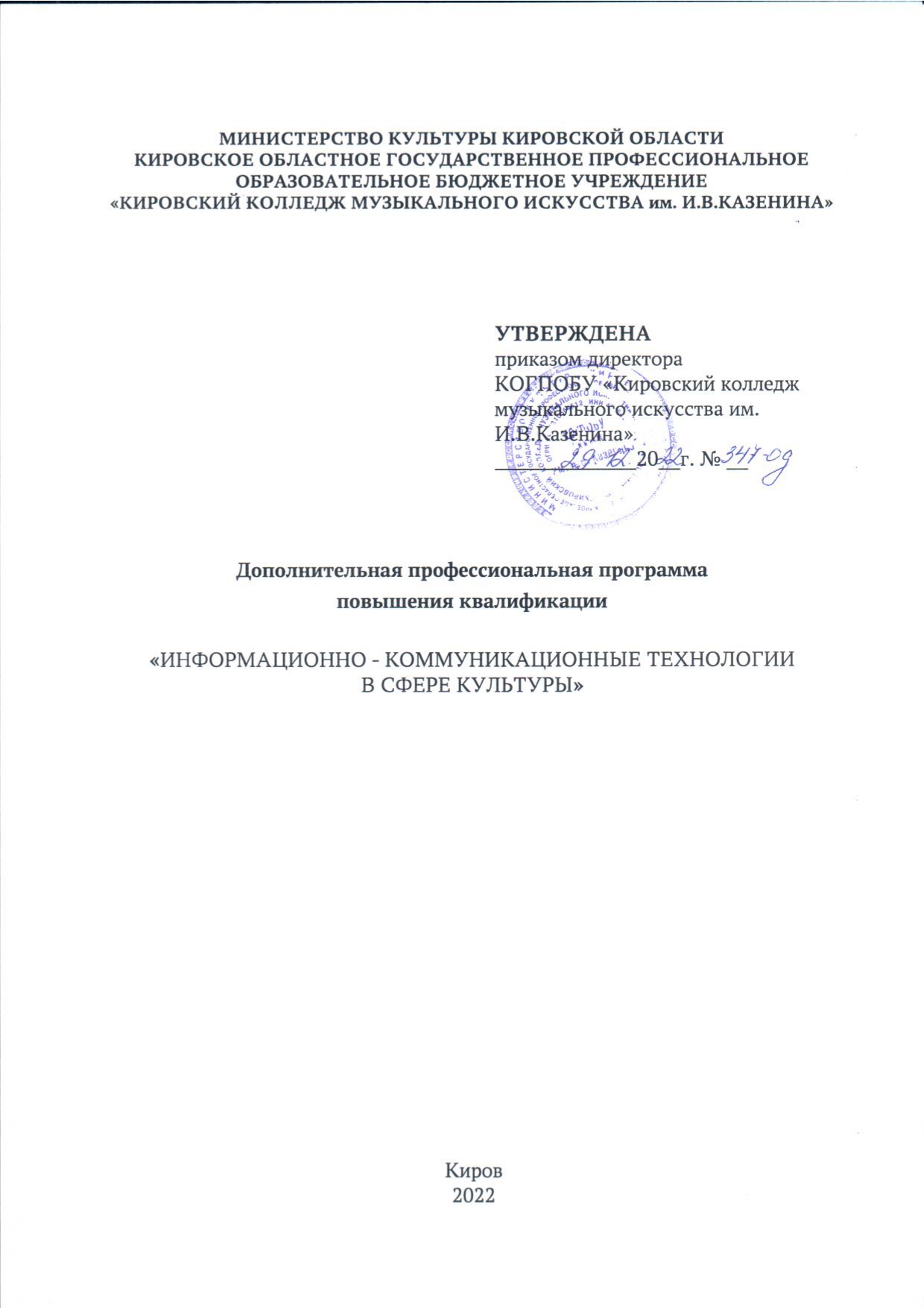 Дополнительная профессиональная программа повышения квалификации «Информационно – коммуникационные технологии в сфере культуры» представляет собой комплекс основных материалов и учебно-методических документов, обеспечивающих образовательный процесс в Учебно-методическом центре повышения квалификации Кировского областного государственного профессионального образовательного бюджетного учреждения «Кировский колледж музыкального искусства им.И.В.Казенина». Киров, 2022. 29с. © Кировское областное государственное профессиональное образовательное бюджетное учреждение «Кировский колледж музыкального искусства им.И.В.Казенина».Цели и задачи реализации дополнительной профессиональной программы повышения квалификации (далее – программа)Целью повышения квалификации является обновление теоретических и практических знаний специалистов в связи с повышением требований к уровню квалификации и необходимостью освоения современных методов решения профессиональных задач, качественное изменение профессиональных компетенций в рамках имеющейся квалификации. Цель: качественное изменение и совершенствование общих и универсальных, общепрофессиональных и профессиональных компетенций, необходимых для выполнения профессиональной деятельности в сфере информационно - коммуникационных технологий. Задачи:- совершенствовать общие и универсальные, общепрофессиональные и профессиональные компетенции, связанные с систематизацией теоретико-методологических знаний и практического опыта управления в сфере культуры и искусства; - развивать общие и универсальные, общепрофессиональные и профессиональные компетенции, направленные на повышение уровня цифровой культуры сотрудников и руководителей учреждений сферы культуры.- ориентировать обучающихся на систематическое совершенствование общих и универсальных, общепрофессиональных и профессиональных компетенций в профессиональной деятельности.2.  Нормативные документы разработки программыПрограмма разработана в соответствии с: Трудовым кодексом Российской Федерации от 30.12.2001 № 197-ФЗ;Федеральным законом от 29.12.2012 № 273-ФЗ "Об образовании в Российской Федерации";Федеральным законом от 27.07.2006 г. № 149-ФЗ «Об информации, информационных технологиях и о защите информации»;Федеральным законом от 27.07. 2006 г. № 152-ФЗ «О персональных данных»;Федеральным законом от 29.12.2010 № 436-ФЗ "О защите детей от информации, причиняющей вред их здоровью и развитию";Постановлением Правительства Российской Федерации от 22.01.2013 № 23 "О Правилах разработки, утверждения и применения профессиональных стандартов;Приказом Минтруда России от 29.04.2013 № 170н "Об утверждении методических рекомендаций по разработке профессионального стандарта";Приказом Минобрнауки России от 01.07.2013 № 499 "Об утверждении Порядка организации и осуществления образовательной деятельности по дополнительным профессиональным программам".Приказом Минобрнауки России от 15.11.2013 № 1244 «О внесении изменений в «Порядок организации и осуществления образовательной деятельности по дополнительным профессиональным программам»;Методическими рекомендациями по разработке основных профессиональных образовательных программ и дополнительных профессиональных программ с учетом соответствующих профессиональных стандартов  (утв.  Министерством   образования  и  науки  РФ от 22 января 2015 г. № ДЛ-1/05вн);Методическими рекомендациями – разъяснениями о разработке дополнительных профессиональных программ на основе профессиональных стандартов (письмо Минобрнауки России от 22.04.2015 №ВК-1-3/06);Методическими рекомендациями по реализации дополнительных профессиональных программ с использованием дистанционных образовательных технологий, электронного обучения и в сетевой форме (письмом Минобрнауки России от 21.04.2015 №ВК-1013/06);Письмом Минобрнауки России от 22.04.2015 №ВК-1032/06 "О направлении методических рекомендаций" (вместе с "Методическими рекомендациями - разъяснениями по разработке дополнительных профессиональных программ на основе профессиональных стандартов");Методическими рекомендациями по организации итоговой аттестации при реализации дополнительных профессиональных программ (письмо Минобрнауки России от 30.03.2015 № АК-822/06);Письмом Министерства образования и науки РФ от 9 октября 2013 г. 
N 06-735 "О дополнительном профессиональном образовании" (вместе «Разъяснениями о законодательном и нормативном правовом обеспечении дополнительного профессионального образования»);Уставом КОГПОБУ «Кировский колледж музыкального искусства им. И.В.Казенина» (утв. решением министерства культуры Кировской области от 22.03.2021 №11);Федеральными государственными образовательными стандартами среднего профессионального и высшего образования в сфере культуры и искусства.3. Планируемые результаты обученияВ результате освоения программы обучающийся должен овладеть знаниями, умениями и навыками для расширения и углубления имеющихся компетенций, необходимых в его профессиональной деятельности. Наименования компетенций указываются в соответствии: ФГОС СПО (3+) по специальностям УГСН 50.00.00 Искусствознание, УГСН 51.00.00 Культуроведение и социокультурные проекты, УГСН 52.00.00 Сценические искусства и литературное творчество, УГСН 53.00.00 Музыкальное искусство, УГСН 54.00.00 Изобразительное и прикладные виды искусств:ОК 2. Организовывать собственную деятельность, выбирать типовые методы и способы выполнения профессиональных задач, оценивать их эффективность и качество.ОК 5. Использовать информационно - коммуникационные технологии в профессиональной деятельности.ОК 7. Брать на себя ответственность за работу членов команды (подчиненных), за результат выполнения заданий. / Ставить цели, мотивировать деятельность подчиненных, организовывать и контролировать их работу с принятием на себя ответственности за результат выполнения заданийОК 8. Самостоятельно определять задачи профессионального и личностного развития, заниматься самообразованием, осознанно планировать повышение квалификации.ОК 9. Ориентироваться в условиях частой смены технологий в профессиональной деятельности.профессиональные компетенции ФГОС СПО (3+) по специальности 51.02.03 «Библиотековедение»   в области информационной деятельности:ПК 4.1. Использовать современные информационные и телекоммуникационные технологии в профессиональной деятельности.ПК 4.3. Использовать Интернет - технологии.ПК 4.5. Использовать программные средства повышения информационной безопасности.Для УГСН 52.00.00 Сценические искусства и литературное творчество, УГСН 53.00.00 Музыкальное искусство, УГСН 54.00.00 Изобразительное и прикладные виды искусств:профессиональные компетенции  в области педагогической деятельности: ПК 2.1. Осуществлять педагогическую и учебно-методическую деятельность в детских школах искусств по видам искусств, других организациях дополнительного образования, общеобразовательных организациях, профессиональных образовательных организациях.  ПК 2.2. (/ПК 2.1.) Использовать знания в области психологии и педагогики, специальных и теоретических дисциплин, методики преподавания специальных дисциплин в преподавательской деятельности.  ПК 2.3. (/ПК 2.2.) Использовать базовые знания и практический опыт по организации и анализу образовательного процесса, методике подготовки и проведения занятия. ПК 2.4. (/ПК 2.5.) Применять классические и современные методы преподавания.  ПК 2.5. (/ПК 2.6.) Использовать индивидуальные методы и приемы работы с учетом возрастных, психологических и физиологических особенностей обучающихся.  ПК 2.6. (/ПК 2.7.) Планировать развитие профессиональных умений, навыков обучающихся.ФГОС ВО (3++) по направлениям бакалавриата по УГСН 51.00.00 Культуроведение и социокультурные проекты, 52.00.00 Сценические искусства и литературное творчество, 53.00.00 Музыкальное искусство, 54.00.00 Изобразительное и прикладные виды искусств: УК-2. Способность определять круг задач в рамках поставленной цели и выбирать оптимальные способы их решения, исходя из действующих правовых норм, имеющихся ресурсов и ограниченийУК-3. Способность осуществлять социальное взаимодействие и реализовывать свою роль в командеУК-4. Способность осуществлять деловую коммуникацию в устной и письменной формах на государственном языке Российской Федерации и иностранном(ых) языке(ах)общепрофессиональные компетенции:ОПК-2.(/ОПК-3./ОПК-5./) Способность решать стандартные задачи профессиональной деятельности с применением информационно - коммуникационных технологий и с учетом основных требований информационной безопасности.ОПК-4.(/ОПК-5./ОПК-7.). Способность ориентироваться в проблематике современной государственной политики Российской Федерации в сфере культурыДля УГСН 52.00.00 Сценические искусства и литературное творчество, 53.00.00 Музыкальное искусство, 54.00.00 Изобразительное и прикладные виды искусств: ОПК-4. (/ОПК-3./ОПК-6.). Способность планировать образовательный процесс, разрабатывать методические материалы, анализировать различные педагогические методы в области искусства.Планируемые результаты обучения представлены в 10 разделе программы.4. Категория обучающихся и требования к базовому уровню образования обучающихсяК освоению программы допускаются руководители, заместители руководителей и сотрудники областных и муниципальных учреждений сферы культуры и искусства, учреждений образования в сфере  культуры,  имеющие среднее профессиональное или высшее образование.5. Форма обученияОчная, очно-заочная, заочная, в том числе с применением дистанционных образовательных технологий.6. Трудоёмкость освоения программыОсвоение программы рассчитано на 60 часов. Программа также может реализовываться частично (по модулям).7. Виды учебных занятий (работ)Лекционные и практические занятия, семинары, деловые игры, тренинги, выездные занятия, консультации, круглые столы, мастер-классы, выполнение практического задания (разработка проекта, программы, презентации и пр.).8. Календарный учебный графикКалендарный учебный график представляется в форме расписания занятий при наборе групп на обучение.9. Примерный учебный планПРИМЕРНЫЙ УЧЕБНО-ТЕМАТИЧЕСКИЙ ПЛАНвариативной части образовательной программыПри наборе группы на обучение на основании учебного плана и учебно-тематического плана, разрабатывается уточненный учебно-тематический план, который включает наименование программы (модуля), цель обучения, категорию обучающихся, форму обучения, трудоемкость освоения программы (объем часов аудиторной и самостоятельной работы), срок обучения. Количество часов распределяется по модулям, содержание и объем которых могут меняться в зависимости от специфики профессиональной деятельности конкретной группы слушателей.Разделы (модули) учебного плана конкретизируются наименованием тем лекционных и практических занятий, творческих школ, круглых столов и других видов учебных занятий и учебных работ.Самостоятельная работа обучающихся представляет собой обязательную часть образовательной программы и выполняется обучающимся вне аудиторных занятий в соответствии с заданиями преподавателя. Самостоятельная работа может выполняться обучающимися в читальном зале библиотеки и в домашних условиях. Результаты самостоятельной работы контролируются преподавателем.10.  Рабочие программы модулейМодуль 1. Основы информационной безопасностиРаздел 1.1. Основы информационной безопасности и профилактика интернет - рисков при работе учреждения в сети ИнтернетНормативно-правовые основы информационной безопасности.  Проблемы защиты информации и задачи защиты информации. Системы хранения и обработки информации, защита экономической информации, документы по защите информации, ФЗ о защите информации. Методы защиты информации. Информационная безопасность Российской Федерации (информационная система).               Программно-технические средства защиты информации. Комплекс защиты информации (курсовая защита информации). Защита информации от компьютерных вирусов (защита информации в информационных системах). Средства защиты информации в сети, или программно-аппаратные средства защиты информации. Виды информационной безопасности и умышленные угрозы. Программно-технические средства. Криптографическая защита информации (конфиденциальность). Экранирование.Защита персональных данных. Защита личных данных и другой конфиденциальной информации в сети Интернет. Интернет-мошенничество. Потребительская компетентность пользователя Интернета. Безопасность коммуникации в сети «Интернет». «Виды и возможности интернет-коммуникации. Понятие организатора распространения информации в сети «Интернет». Права и обязанности организатора распространения информации в сети «Интернет». Особенности распространения информации в социальных сетях. Безопасность коммуникации в сети «Интернет». Агрессия в Интернете: секстинг, троллинг и кибербуллинг. Раздел 1.2. Организация защиты детей от видов информации, распространяемой посредством ИнтернетНормативно-правовые основы информационной безопасности и организации защиты детей от видов информации, распространяемой посредством Интернет.  Основы  информационной безопасности и профилактика интернет-рисков при работе учреждения в сети Интернет. Снижение рисков присутствия в сети Интернет.Основы организации защиты детей от видов информации, распространяемой посредством Интернет, причиняющей вред здоровью и (или) развитию детей,                     а также не соответствующей задачам образования в образовательных организациях. Разработка организационно-педагогических условий для реализации Федерального закона «О защите детей от информации, причиняющей вред их здоровью и развитию» от 29.12.2010 N 436-ФЗ в практике работы детской школы искусств. Безопасность коммуникации участников образовательного процесса в сети «Интернет». Понятие об организаторе распространения информации. Требования к сайту образовательной организации. Разработка организационно-педагогических условий для реализации 436-ФЗ в практике работы образовательной организации Особенности распространения информации в социальных сетях. Риски интернет-коммуникации, защита детей от информации, причиняющей вред их здоровью и развитию. Модуль 2. Основы компьютерной грамотностиРаздел 2.1. Первичные навыки работы с ПКЗнакомство с понятиями - рабочий стол, главное меню, панель задач. Выполнение основных операций с файлами/папками, т.е. создание, открытие, переименование, перемещение, копирование, удаление, создание ярлыка. Управление окнами. Установка новых программ и запуск уже установленных. Поиск файлов на компьютере. Работа со сменными внешними носителями.Раздел 2.2. Программы офисного пакета (на примере программ -  текстовый редактор Word, табличный редакторExcel)Запуск программы MS Word . Завершение  работы с редактором. Кнопки правления состоянием окна. Создание документа. Основные правила ввода текста. Окно Word. Работа с текстом. Выравнивание текста. Выделение текстовых фрагментов. Копирование, вырезание, вставка текста. Важные клавиши. Перемещение по документу. Проверка правописания. Оформление границ и заливки MS Word. Закладка Главная. Работа со шрифтами. Работа с абзацами. Работа со списками в MS Word. Работа с колонками. Создание таблиц в MS Word. Добавление элементов таблицы. Удаление элементов таблицы. Изменение ширины столбцов и строк. Разъединение и объединение ячеек. Обрамление таблиц. Автоформатирование таблиц в MS Word. Поворот текста. Вставка Автофигур в MS Word. Вставка объектов WordArt. Печать документов. Вставка рисунка в MS Word. Настройка изображения. Основные кнопки на панели. Настройка изображения. Работа в программе MS Excel. Окно документа Microsoft Excel. Структура таблицы. Создание документа MS Excel. Сохранение.  Ввод данных. Применение команды Автосумма. Раздел 2.3. Программы  для создания презентаций и редактирования видео (на примере программ -  MS PowerPoint и Windows Movie)Работа в программе MS PowerPoint. Надпись. Вставка рисунка или картинки. Демонстрация презентаций. Настройка анимации. Запись видео, монтаж фильма, завершение создания, сборник импортированных видеоклипов, окно предпросмотра, монтажная панель.Раздел 2.4. Основы работы в сети интернет. Облачные сервисы.Запуск браузера, открытие сайта по адресу, поиск информации или сайта по запросу, сохранение результатов поиска. Вход в Интернет. Основы работы в различных браузерах. Работа с конкретным браузером. Карты, маркет, видео, картинки и прочее. Поиск информации. Сохранение картинки,  текста. Сохранение файла (музыка, программа, игра и т.д.).Знакомство с облачными сервисами интернета. Работа с конкретным облачным сервисом.Раздел 2.5. Коммуникация в сети интернетЗнакомство с электронной почтой в системе Яндекс. Создание своего почтового ящика и ведение активной переписки с друзьями. Создание электронного ящика. Работа с электронными письмами. Сервисы почты. Отправка прикрепленных файлов.   Знакомство с программами видеоконференций и мессенджеров. Работа в программе для коммуникации. Общение. Регистрация в социальных сетях. Регистрация в социальной сети «Одноклассники» и  «Вконтакте».Раздел 2.6. Государственные услуги в интернете. Интернет – сервисыОзнакомление с сайтами государственных услуг России (сайты Президента РФ, Правительства РФ, Пенсионного фонда России, Сбербанка России, Госуслуги).  Оплата услуг ЖКХ (занесение показания счётчиков воды и света); запись в поликлинику, электронных приемных государственных и негосударственных социальных учреждений, знакомство со способами заказа и оплаты различных услуг. Модуль 3. Компьютерная обработка изображений Раздел 3.1. Общие сведения о программах компьютерной   графикиОбщие сведения о программах компьютерной   графики.   Понятие о цифровом представлении и обработке изображений. Типы графических изображений. Точечная (растровая) и векторная (контурная) графика. Пикселы, разрешение, линиатура. Шрифт и компьютерная работа с ним. Описание формы контура шрифтовых элементов с помощью кривых Безье.Раздел 3.2. Цветовые модели. Управление цветами Цветовые модели. Глубина цвета. Таблицы цветов. Проблема цветового охвата. Управление цветами. Цветоделение и методы и средства его реализации.Цвета монитора и выходного документа на твердом носителе. Цветовые профили в цепи средств обработки информации. Калибровка устройств.Раздел 3.3. Форматы графических файловФорматы графических файлов. Форматы электронных документов и файлов в Интернет. Преобразование форматов. Методы описания графических данных внутри файла. Метафайлы.Раздел 3.4. Организация векторных файловОрганизация векторных файлов. Методы масштабирования и поворота объектов. Другие виды преобразования изображений и объектов. Работа с инструментами и объектами в пакете Illustrator. Раздел 3.5. Слои и работа с нимиСлои и работа с ними. Многослойные изображения. Работа с цветовыми палитрами. Тоновая и цветовая коррекция и ее реализация в графическом пакете программы.Раздел 3.6. Понятие о цифровой обработке изображенийПонятие о цифровой обработке изображений. Растрирование Цифровые спецэффекты и улучшение качества изображений. Цифровая фильтрация. Разнообразие фильтров в  графическом пакете Photoshop. Маскирование. Маски в графическом пакете программы. Раздел 3.7. Методы сжатия графико-изобразительной информацииМетоды сжатия графико-изобразительной информации. Сжатие с потерями и без потерь. LZW – сжатие. Формат сжатия JPEG. Фрактальное кодирование и сжатие изображение. Сплайны и сетчатых оболочки трехмерных объектов. Трехмерное отсечение. Удаление невидимых линий и поверхностей. Модели освещения. Методы закраски. Модели прозрачности. Имитация материалов.Раздел 3.8. Работа в программе для создания 3D-анимации, моделей, игр и изображенийРабота в 3ds Max. Основные операции с объектами. Моделирование с использованием модификаторов. Сплайновое моделирование. Полигональное моделирование. Моделирование с использованием булевых операций.Создание трехмерной анимации. Имитация динамических взаимодействий в 3ds Max. Анимация с использованием частиц. Создание волос и шерсти. Текстурирование объекта. Визуализация готовой сцены. Освещение сцены и эффекты.Модуль 4.  Компьютерная обработка музыки Раздел 4.1. Новейшие версии музыкальных компьютерных программ. Обзор обучающих музыкальных компьютерных программЗнакомство с новейшими версиями компьютерных программ нотного набора, MIDI-редакторов, программ записи и обработки звука, систем реставрации фонограмм и многоканального сведения звуковой партитуры.Обзор обучающих музыкальных компьютерных программ:Программа (на примере - SAWPro) для начинающих. Интерфейс. Быстрая и качественная запись и повышенная степень надежности. Возможности программы для записи игры на акустических инструментах, вокал или композиции, состоящих из речи и музыки (аудиореклама, фонограмма для школьного вечера, радиопередача и т. п.). Программа (на примере - Cool Edit Pro) – профессиональный многодорожечный редактор для обработки звука в условиях любительской компьютерной студии. Интерфейс. Виртуальные эффекты профессионального качества, возможность создания собственных алгоритмов обработки. Программа ( на примере - Samplitude 2496). Интерфейс.  Возможность записи и обработки "живого" исполнения на акустических и электронных музыкальных инструментах. Совмещение на одной дорожке разных типов объекта, как объекты MIDI, так и объекты AUDIO.Профессиональная программа (на примере - Cubase VST 24). Интерфейс. Основные возможности. Редакторская программа (на примере - Encore) фирмы Passport Designs. Возможности и интерфейс. Запись нотной партитуры с внешнего MIDI-контроллера (с клавиатуры), ввод нот с помощью мыши, возможности подготовки нотного материала к изданию путем редактирования и добавления специальных музыкальных символов и обозначений, редактирование продолжительности и громкости звучания каждой ноты, вывод гитарную табулатуры. Запись нот для восьми независимых голосов и работа с партитурой, состоящей из 64 нотных линеек. Учебная программа (на примере - Music Lessons 1.2e for Windows) фирмы MiBAC Music Software. Интерфейс. Основные возможности, ориентированные на развитие музыкального слуха и закрепление знаний по теории музыки. Учебная авторская игровая программа (на примере - Makingmusic). Интерфейс. Основные возможности. Раздел 4.2. Основы нотного разбораОсновы нотного набора. Практическая работа в нотных редакторах (на примере - Finale и Sibelius). Набор нот для фортепиано, фрагмента оркестровой партитуры, вокального произведения, партитуры с использованием символов современной нотации.Раздел 4.3. Стандарт MIDI. Работа в MIDI-редакторахСтандарт MIDI. Практическая работа в MIDI-редакторах с использованием виртуальных синтезаторов. Использование внешних звуковых модулей (синтезаторов и сэмплеров) в сочетании с компьютерным MIDI-редактором.Раздел 4.4. Современные способы звукозаписиСовременные способы звукозаписи. Цифровое и аналоговое преобразование и реставрация звука. Работа с микрофоном. Цифровое аудио и видео. Раздел 4.5. Исполнительские задачи аранжировщика - звукорежиссераИсполнительские задачи аранжировщика - звукорежиссера. Особенности компьютерной аранжировки: секвенсинг (sequenced) и аранжировка, компьютерные возможности, исполнительские задачи аранжировщика - звукорежиссера. Выбор инструментария, использование "семплов" и "лупов". "Живой" и электронный звук. Компьютерные приемы аранжировки: редактирование и инструментовка MIDI-сонга, аранжировка с помощью компьютерных программ, компьютерная инструментовка (аранжировка), общие принципы аранжировки мелодии с цифровкой (без цифровки); приемы облегченного переложения ансамблевого (или фактурно - сложного) произведения для одного сольного инструмента.Использование музыкально - компьютерных программ, на примере таких, как: DanceMachine, ACID, автоаранжировщиков VisualArranger и Band-in-a-Box к самостоятельной работе в секвенсорах Cakewalk, Cubase и редакторах обработки звука. Инструментальный банк звуков GM. Сравнительный анализ аранжировок. Эффекты в GM. Звуковые банки GS.Стилевые проблемы компьютерной аранжировки на ПК как самостоятельного жанра.Модуль 5. Издательские технологии и цифровая фотография Раздел 5.1. Работа в программе для создания публикаций Работа в конкретной программе для создания публикаций. Создание документа. Создание публикаций. Подготовка к печати. Печать публикаций. Раздел 5.2. Основы работы в многофункциональном графическом  редакторе Основы работы в графическом редакторе (например в Photoshop). Основные сведения об изображении. Основы цвета. Параметры цвета. Коррекция тонов. Цветокоррекция. Цифровая фотолаборатория. Настройка резкости. Плашечные цвета и дуплексы. Штриховая графика. Сканеры. Ввод изображений. Выделения. Техника работы с изображениями. Хранение изображений. Мультимедиа и Web. Методы вывода.Раздел 5.3. Основы работы с программами компьютерной верстки (для обработки текста, иллюстраций и цветоделения)Введение в систему (например - PageMaker). Создание нового файла публикации, рассмотрение элементов окна работы с системой. Сохранение сверстанной публикации. Введение текста с клавиатуры непосредственно на полосу набора, с редактированием текста на полосе набора и с текстовыми блоками. Работа с графическими объектами, перекрывающие друг друга объекты и объединение объектов в группы. Подготовка рекламной листовки. Работа с текстовыми блоками. Оформление абзацев. Стили. Специальные приемы при оформлении публикации. Особенности работы с многостраничной публикацией.Текстовый редактор. Установка интервалов между буквами, словами и строками. Приемы оформления текстов.Графические объекты. Особенности сочетания их с текстом.Табличный редактор. Фреймы. Работа с цветом. Особенности верстки газетной полосы. Особенности верстки большой публикации. Создание большой публикации. Сборка и оглавление. Создание предметного указателя. Доработка "сырого" оригинал-макета. Подготовка к отправке в типографию. Распечатка на принтереРаздел 5.4. Цифровые фотоаппаратыОборудование для обработки фотоснимков. Программы для обработки цифровых фотографий. Архивное хранение цифровых фотографий. Печать фотографий - принтеры. Сканеры в цифровой фотографии. Техника практической фотосъемки. Особенности специальной фотосъемки. Творческая фотография. Основы композиционного решения снимка. Модуль 6.  Цифровое видео и видеомонтажРаздел 6.1. Основы создания домашнего видеоОбзор видов современных видеокамер и способов соединения видеокамеры и компьютера. Основные сведения о форматах видео - аналоговом и цифровом. Три основные стадии подготовки фильма: видеозахват с видеокамеры, монтаж и вывод фильма в желаемом виде (экспорт в файл или на флеш-накопитель). Вопросы компоновки фильма из клипов. Основные приемы линейного и нелинейного видеомонтажа. Добавление спецэффектов, переходов, титров, наложение видео, настройка "картинки в картинке", редактирование аудио, подготовка интерактивных меню.Раздел 6.2. Основы видеомонтажа в профессиональной программе для редактирования видеоОсновы видеомонтажа в конкретной программе. Проблемы осуществления видеозахвата, управление проектами и клипами, основные приемы видеомонтажа, настройка спецэффектов, техника создания титров и особенности аудиомонтажа.Раздел 6.3. Создание компьютерного видеоролика в профессиональной программе нелинейного видеомонтажаСоздание компьютерного видеоролика в конкретной программе. Общие сведения о программе. Настройка проекта. Интерфейс. Команды Import и Export. Настройки фильма. Основные инструменты монтажа в окнах. Работа с исходными файлами, монтирование роликов, использование рабочей области. Видео- и аудиопереходы. Переходы между клипами. Группы видеопереходов. Группы аудиопереходов. Использование переходов для монтажа.Художественная галерея. Титры. Работа с редактором титров. Динамические и статические титры. Прозрачность видеоклипов. Принципы наложения видео. Динамическая прозрачность. Настройка прозрачности при помощи видеоэффектов. Движение и масштабирование клипов. "Оживление" статических изображений. Движение в рамках одного клипа. Движение одного клипа на фоне другого. Настройка масштабирования. Видеоэффекты. Понятие видеоэффекта. Галерея видеоэффектов. Звук в фильме. Основные правила монтажа звука. Аудиотреки. Изменение громкости звукового клипа. Микширование звука. Озвучивание фильма. Раздел 6.4. Создание компьютерной анимации в  мультимедийной компьютерной анимационной программеСоздание компьютерной анимации в конкретной программе. Принципы создания и сохранения анимированных изображений. Основные приемы рисования и редактирования векторной анимированной графики. Применение знаний на практике с помощью Flash. Способы создания анимации, с использованием сценария и раскадровки.Модуль 7. Информационно - коммуникационные технологии в деятельности музеевРаздел 7.1. Автоматизированные информационные системы в музееОсновы музейной компьютерной технологии. Роль и место автоматизированных информационных систем в музее. Технология обработки текстовых данных. Технология работы с изображениями. Организация работ в автоматизированных информационных систем (АИС) в музее. Раздел 7.2 Музейные электронные публикацииМузейные электронные публикации, технология мультимедиа. Электронное издание комбинированного распространения, сетевое электронное издание, локальное электронное издание. Выпуск электронных изданий. Музейные электронные публикации на CD-ROM. Музейные электронные публикации в Интернет. Электронные каталоги музейных коллекций, экспозиций и выставок.Организация работ по созданию электронных публикаций. Раздел 7.3. Виртуальные экспозиции и выставкиВиртуальные экспозиции и выставки. Теория и практика создания и использования интерактивных музейных экспозиций. Методика разработки интерактивных театрально-музейных программ. Коммуникационные технологии в Интернет. Музей в информационном пространстве. Взаимодействие музеев в информационном обществе. Музейные ассоциации за рубежом и в России.Модуль 8. Информационно - коммуникационные технологии в деятельности библиотекРаздел 8.1. Автоматизированные информационные системы в библиотекеРоль и место автоматизированных информационных систем в библиотеке. Автоматизация библиотечных процессов. Основы стандарта RUSMARC (изучение модулей Opac-Global) - современные технологии автоматизации в основных процессах каталогизации библиотечного фонда, особенности формирования и ведения электронных каталогов, автоматизация основных технологических процессов организации работы с читателем, книговыдачи, учета и обеспечения массовых мероприятий, а также формирования отчетной документации.Обзор наиболее распространенных автоматизированных информационных библиотечных систем (АИБС). Раздел 8.2. Средства ИКТ - инфраструктуры на библиотечном рынкеОбзор средств ИКТ - инфраструктуры и основного программного обеспечения, представленных на библиотечном рынке. Базовые требования к оборудованию автоматизированных рабочих мест (АРМ) библиотекаря и читателя, читального зала и составу используемого периферийного оборудования.Раздел 8.3. Организация читательских рабочих местОрганизация читательских рабочих мест для работы с электронными базами данных других библиотек и информационных учреждений, а также с информацией, доступной через сеть Интернет или специализированных подразделений (Интернет-классы).Организация читательских рабочих мест для поиска в электронном каталоге и других, создаваемых в библиотеке базах данных.Организация специализированных рабочих мест для слабовидящих пользователей.Раздел 8.4. Информационно - издательские системыСовременные информационно - издательские системы. Технологии редакционно-издательского процесса. Редакторская подготовка изданий: художественные издания, научная литература; периодические, информационные издания, рекламные материалы.Коммуникационные технологии в Интернет. Библиотека в информационном пространстве. Раздел 8.5. Цифровые библиотеки. Ресурсы библиотечных web-каталоговЦифровые библиотеки и электронные коллекции текстов: возможности и перспективы использования в работе библиотек, периодика в Интернете. Обзор  ресурсов библиотечных web-каталогов.Раздел 8.6. Компьютерные технологии в выставочной деятельности Использование компьютерных технологий  в выставочной деятельности. Организация службы доставки электронных документов. Работа по техническому и информационному обеспечению WEB-сайта.Модуль 9. Информационно - коммуникационные технологии в образовательном процессеРаздел 9.1. Электронные средства обученияДидактическая концепция обучения на основе компьютерных технологий.Виды электронных средств обучения. Равнозначность понятий: электронное средство обучения (ЭСО);  образовательное электронное издание (ОЭИ).Классификация электронных средств обучения. Основные компоненты электронных средств обучения. Мультимедиа курс как средство комплексного воздействия на обучающегося. Структура, назначение и особенности компонент электронных учебно-методических комплектов УМК: электронный учебник; электронный справочник; тренажерный комплекс  (компьютерные модели, конструкторы и тренажеры); компьютерная тестирующая система.Средства электронной поддержки процесса образования. Электронные образовательные ресурсы и их применение в учебном процессе. Раздел 9.2. Интернет - ресурсы в образовательном процессеОсобенности применения в образовательном процессе Интернет-ресурсов. Новые тренды в образовательном процессе:  блоги и вебинары (социальные сети; подкасты, видеокасты; скринкасты; запись и распространение лекций и уроков; мультимедийные интерактивные презентации; вебинары; образовательные компьютерные игры; 3D принтеры; блоги и др.)Использование блога в образовательном процессе. Преимущества использования блога в учебном процессе: использование вебинаров в процессе образовательной деятельности. Социальные сетевые сервисы. Виды социальных сетевых сервисов (Свики, Гугл, Роллио и т.п.).Популярные сервисы блогов России: LiveJournal, LiveInternet, @Mail.Ru.Вики. Признаки и виды вики веб-сайтов. Географические сервисы (Google Earth, Панорамио, Скетчуп, WikiMapia и т .п.).Раздел 9.3. Дистанционные образовательные технологииНормативная база и организационно - педагогические условия организации образовательного процесса в дистанционном формате. Подготовка материально-технических условий для введения дистанционных технологий в образовательный процесс. Психолого-педагогические принципы конструирования содержания дистанционного обучения. Проектирование образовательного процесса в целом и сценариев отдельных учебных занятий как части целого на основе системно-деятельностного подхода с использованием инновационных форм, методов, средств и технологий.Особенности организации групповых и индивидуальных занятий при использовании дистанционных технологий. Способы представления информации при дистанционном обучении. Эффективные способы контроля и обратной связи с обучающимися при дистанционном обучении.Эффективный поиск материалов (нормативные документы, тексты научно-педагогической литературы, материалы по культуре и искусству). Методические возможности современных информационных технологий в изучении искусства. Основы общения в сети. Обмен информацией. Возможности форума.Развитие и закрепление навыков использования современных информационно-коммуникационных средств обучения и ресурсов сети Интернет в практике работы. Результаты обучения (усовершенствованные компетенции), необходимые для выполнения обобщенных трудовых функций 11. Форма итоговой аттестацииИтоговая аттестация обучающихся проходит в форме зачета, который состоит из теоретической и практической частей. В практической части обучающимся предлагаются задания с использованием стандартных офисных приложений ( например: MS Windows: Microsoft Office Word, Microsoft Office Excel, Microsoft Office Access, Microsoft Office PowerPoint, Microsoft Office Publisher) на выбор, в зависимости от уровня владения обучающимся персональным компьютером и его профессиональной деятельности. Обучающиеся, с более высоким уровнем владения персональным компьютером, могут использовать в практическом задании компьютерные программы из модулей раздела вариативной части.Примерные контрольные вопросы и практические задания для оценки качества освоения программыПеречень примерных теоретических вопросов к зачетуОсновные этапы развития информационных технологий, виды информационных технологий. Использование информационных ресурсов по культуре в научных и образовательных целях.Роль и место автоматизированных информационных систем в учреждениях культуры.Лицензионные, условно бесплатные и бесплатные программы. Защита программ от нелегального копирования и использования.Нормы и правила электробезопасности. Меры и средства защиты от поражения электрическим током. Первая помощь при поражениях электрическим током.Основные требования техники безопасности и санитарно-гигиенические требования при работе с персональным компьютером и в компьютерном классе. Правовые информационные базы данных, «Консультант+», «Гарант», «Кодекс».Поиск информации в правовых информационных системах и базах данных.Информационно-коммуникационные технологии в социально-культурной  сфере, способы передачи информации.Способы защиты информации в сети Интернет.Факторы, влияющие на устойчивость работы персонального компьютера. Основные причины отказов в работе и сбоев, возможная профилактика. Понятия о настройке и оптимизации работы персонального компьютера.Перечень примерных практических заданий к зачету (на выбор обучающегося)Разработка и оформление резюме при поступлении на работу в  MS Word.Создание презентации на любую тему в MS PowerPoint. Создание перечня оказываемых платных услуг учреждения за три года, выявление динамики изменения цен на услуги, выявление наиболее востребованных услуг, построение диаграммы в  MS Excel.Создание бюллетеня или брошюры в MS Publisher. Создание наглядных учебных пособий с помощью пакета MS PowerPoint. 11.1. Оценочные материалы12. Организационно-педагогические условия12.1. Учебно-методическое, информационное и материально-техническое обеспечение дополнительной профессиональной программыДополнительная профессиональная программа обеспечена необходимой учебно-методической документацией и материалами по всем учебным модулям. Библиотечный фонд укомплектован печатными и электронными изданиями, необходимой учебной литературой по всем модулям программы.Учебно-методический центр располагает достаточной материально-технической базой, обеспечивающей проведение всех видов и форм занятий. Обучающиеся обеспечены общежитием с необходимыми санитарно-бытовыми условиями.12.2. Кадровое обеспечение реализации дополнительной профессиональной программыРеализация ДПП программы повышения квалификации обеспечивается педагогическими кадрами, имеющими высшее образование, соответствующее направленности программы, осваиваемой обучающимися, либо дополнительное профессиональное образование – профессиональная переподготовка, направленность (профиль) которой соответствует направленности дополнительной профессиональной программы, осваиваемой слушателями, или преподаваемому учебному курсу, дисциплине (модулю). При отсутствии педагогического образования – дополнительное профессионально педагогическое образование.Литература к МОДУЛЯМ Модуль 1. Основы информационной безопасностиКузнецов А.А., Хеннер Е.К. и др. Информационно-коммуникационная компетентность современного учителя.//«Информатика и образование» №4, 2010.Основы информационной безопасности : учебное пособие для студентов вузов / Е. В. Вострецова. — Екатеринбург : Изд-во Урал. ун-та, 2019. — 204 с.СанПиН 2.2.2.542-96 «Гигиенические требования к видеодисплейным терминалам, персональным электронно-вычислительным машинам и организации работы».СанПиН 2.2.2/2.4.1340-03 «Гигиенические требования к персональным электронно-вычислительным машинам и организации работы».СФедеральный закон «О защите детей от информации, причиняющей вред их здоровью и развитию» от 29.12.2010 № 436-ФЗ.Федеральный закон «О персональных данных» от 27 июля 2006 № 152-ФЗ (с изменениями от 27.12.2009 № 363-ФЗ, от 28.06.2010 № 123-ФЗ, от 27.07.2010 № 204-ФЗ). Федеральный закон «Об информации, информационных технологиях и о защите информации» от 27.07.2006 № 149-ФЗ.Федеральный закон «Об электронной подписи» от 06.04.2011 № 63-ФЗ.Харунжев А.А., Харунжева Е.В. Новые информационные технологии: учебное пособие для студентов гуманитарных специальностей. – Киров.: ВятГГУ, 2007.Перечень информационных справочных системИнформационно-правовой портал «Гарант» (http://garant.ru)«КонсультантПлюс» (http://consultant.ru)Электронная база данных «Scopus» (http://www.scopus.com)Научная электронная библиотека elibrary (http://elibrary.ru)Модуль 2. Основы компьютерной грамотностиАйзикович Н.М., Степаненко М.Т. и др. Основы работы на персональном компьютере/ под ред. А.В.Юркова. – СПбГУ, Экономический факультет. 2005.Лебедев А.Н. Windows 7 и Office 2010.  Компьютер для начинающих/ учеб.пособие, Санкт-Петербург; 2010.Беккерман Е.Н. Работа с Internet с использованием MozillaFirefox (ПО для просмотра Web-страниц): Учебное пособие. - М., 2008.Белозубов А.В., Николаев Д.Г. Основы работы на компьютере и в сети Интернет: Учебно-методическое пособие. - СПб.: СПбГУ ИТМО, 2007.Доржиев Ц.Ц., Мотошкин П.В., Шедеева С.Д., Дампилов Н.Н. Учебное пособие для работы с сетью Интернет. - Улан-Удэ: ВСГТУ, 2004.Компьютерная литература: книги, учебники, самоучители Электронный ресурс, режим доступа http://www.taurion.ru/Модуль 3. Компьютерная обработка изображенийРейнбоу В. Компьютерная графика. Энциклопедия. - СПб.: «Питер», 2003.В.Т. Фисенко, Т.Ю. Фисенко, Компьютерная обработка ираспознавание изображений: учеб. пособие. - СПб: СПбГУ ИТМО, 2008 –192 с.Кудин П.А., Горбунова И.Б., Егорова М.В. Об анализе гармонии в художественном образовании с использованием информационных технологий. - РГПУ им. А. И. Герцена./ Информационные технологии в искусстве. Сборник статей. Электронный ресурс, режим доступа:http://www.ict.edu.ru/ft/004292/sec3.pdfЦифровая обработка изображений в видеоинформационных системах:учебное пособие / Е.В.Медведева –Киров:ВятГУ, 2015. –107с.Селянкин В.В., Скороход С.В.Анализ и обработка изображений в задачах компьютерного зрения: учебное пособие. –Таганрог: Изд-во ЮФУ, 2015. –82 с.Модуль 4. Компьютерная обработка музыкиБелов Г. Г. Магический кристалл музыкально-компьютерных технологий. - РГПУ им. А. И. Герцена./ Информационные технологии в искусстве. Сборник статей. Электронный ресурс, режим доступа: http://www.ict.edu.ru/ft/004292/sec3.pdfБергер Н. Музыкальная грамотность и компьютер // Телекоммуникации, математика и информатика - исследования и инновации. - СПб. № 6, 2002.Бергер Н., Яцентковская Н. Электронные клавиши как необходимый атрибут новых технологий в музыкальном образовании // Телекоммуникации, математика и информатика - исследования и инновации. – СПб. № 7, 2003.Брянцев М. М. Музыкальная информатика как динамично развивающаяся учебная дисциплина. - РГПУ им. А. И. Герцена./ Информационные технологии в искусстве. Сборник статей. Электронный ресурс, режим доступа: http://www.ict.edu.ru/ft/004292/sec3.pdfБуквенное обозначение аккордов, или как читать цифровки Электронный ресурс, режим доступа: http://septaccord.ru/bukvennoe_oboznachenie_accordovГорбунова И. Об основных  направлениях  деятельности  учебно-методической лаборатории «Музыкально-компьютерные технологии» // Современное музыкальное образование 2003: Материалы международной научно-практической конференции. - СПб, 2003.Коротченков А.Г. Информационно-коммуникационные технологии в преподавании музыки: виртуальные музыкальные синтезаторы с компьютерной клавиатурой. Методическое пособие для педагогов, студентов, учащихся.- Брянск: ГОУ СПО «Трубчевский профессионально-педагогический колледж», 2010.Музыкальный интерфейс MIDI. Электронный ресурс, режим доступа: http://de.ifmo.ru/bk_netra/page.php?index=118&layer=1&tutindex=28#1О миди-клавиатурах. Электронный ресурс, режим доступа: http://pdj.ru/forum/software/185215.htmlПраздничных О.Ю., Смирнов И.А., Козлова А.А. Новые возможности музыкально-компьютерных технологий. - РГПУ имени А.И.Герцена./ Информационные технологии в искусстве. Сборник статей. Электронный ресурс, режим доступа: http://www.ict.edu.ru/ft/004292/sec3.pdfРозум Л. А., Чибирев С. В. Моделирование музыкального творчества – новые горизонты: взгляд музыканта и программиста. - РГПУ им. А. И. Герцена./ Информационные технологии в искусстве. Сборник статей. Электронный ресурс, режим доступа: http://www.ict.edu.ru/ft/004292/sec3.pdfСеквенсор Cakewalk. Электронный ресурс, режим доступа: http://trackers.fmf.ru/info/x-track.php?list=cakewalkО миди-секвенсорах. Электронный ресурс, режим доступа: http://musicinform.narod.ru/ar000/ar030w/ar030.htmСкрипкин Д. Л. Принципы решения проблемы кодирования специальных музыкальных терминов и понятий. - Московская государственная консерватория им. П. И. Чайковского. / Информационные технологии в искусстве. Сборник статей. Электронный ресурс, режим доступа: http://www.ict.edu.ru/ft/004292/sec3.pdfИнструкция по работе с Cubase. Электронный ресурс, режим доступа: http://cubase.su/publ/1-1-0-110.Учебник по Cubase. Электронный ресурс, режим доступа: http://www.petelin.ru/pcmagic/cubase3/cubase3.htmМодуль 5. Издательские технологии и цифровая фотографияШлыкова О.В. Феномен мультимедиа. Технология эпохи электронной культуры. Московский государственный университет культуры и искусства. – М., 2003. Информационные технологии : учебник для студ. учреждений сред.проф.образования/Г.С.Гохберг,фиевский, А. А. Короткин. — 9-е изд., перераб. и доп. — М. :Издательский центр «Академия», 2014 — 240 с.Верстка, дизайн и допечатная подготовка в полиграфии-ческом процессе: учебник / И.А. Никулина. Краснодар: Ку-банский гос. ун-т, 2010 236 с.Цифровая фотография для "чайников", 4-е издание. : Пер. с англ.— М. :Издательский дом "Вильяме", 2003 — 320 с.Брянцева В.А. Методическое пособие «Основы издательских технологий». ГА ПОУ СО «Ирбитский политехникум» Свердловской области., г.Ирбит, 2017.Модуль 6. Цифровое видео и видеомонтажРезников Ф. Видеомонтаж на персональном компьютере. Учебное пособие. М.: «Триумф», 2003.Видеомонтаж. Практикум : учеб. пособие для академического бакалав-риата / В. И. Пименов. — 2-е изд., испр. и доп. — М. : Издательство Юрайт, 2018. — 159 с.Кино-, видеомонтаж. Видеомонтаж : учеб. пособие / И. А. Во-лодина. – СПб. : СПбГИКиТ, 2018 – 109 с.А. Г. Соколов Монтаж: телевидение, кино, видео — Editing: television, cinema, video. — M.: Издательство «625», 2001.—207с: ил.Учебник. Часть вторая Редактор Л. Н. Николаева Консультации по макету О. А. КириченкоШатохина С. Н.Технология видеомонтажа. Учебно-методическое пособие. — М.:Академия медиаиндустрии, 2019 — 226 с.Модуль 7. Информационно-коммуникационные технологии в деятельности музеевЛорд Бэрри, Лорд Гэйл Д. Менеджмент в музейном деле. – М.: Логос, 2002.Музей будущего: Информационный менеджмент. // Сост. А.В. Лебедев. М.: Прогресс-Традиция, 2001.Ноль Л.Я. Информационные технологии в деятельности музея. - М.: РГГУ, 2007.Союз Музеев России. Электронный ресурс, режим доступа: http://www.museum.ru. Малкова Е.В., Сизова И.А. Применение информационных технологий в классических худо-жественных музеях: учеб. пособие. – Томск: Изд-во Том. ун-та,2017 – 108 с.Сенченко Е.А. Информационные технологии в музее: эффективное сопровождениеобразовательной деятельности музея: магистерская диссертация.– Красноярск, ФГАОУ ВПО «Сибирский федеральный университет», 2016.Модуль 8. Информационно-коммуникационные технологии в деятельности библиотекБиблиотечные компьютерные сети: Россия и Запад /научный редактор-составитель Т.Л. Манилова и др. - М.: ЛИБЕРЕЯ-БИБИНФОРМ, 2007. Ващенко, Г. В. Мировые информационные ресурсы. - Красноярск: КГТУ, 2005. Вершинин М. И. Электронный каталог: проблемы и решения. - СПб.: Профессия, 2007. Гусева Е.Н. Новшества в управлении инновациями в библиотечной сфере Электронный ресурс // Информационные технологии, компьютерные системы и издательская продукция для библиотек: тр. 13 междунар. конф. «LIBCOM-2009», 16-20 ноября 2009г. Электронный ресурс, режим доступа: http://www.gpntb.ru/libcom9/disk/3.pdfЗахаров В. П. Лингвистические средства информационного поиска в Интернете // Библиосфера. № 1, 2005.  Ильина О.Н. Электронные ресурсы художественной культуры. - СПб.: СПбГУКИ, 2007. Кочетова, О.М. Ресурсы Интернета для библиотекарей. // Научные и технические библиотеки. № 5, 2006. Поручи поиск человеку: виртуальные справочные службы в современных библиотеках: практическое пособие / И. Б. Михнова и др. - М.: Фаир-Пресс, 2005.Рагимова М.А. Поисковые возможности Сводного каталога в Интернете. // Научные и технические библиотеки. № 1, 2005.Шрайберг, Я.Л. Библиотеки и университеты в электронно-информационной среде: первые шаги на пути от информационного общества к обществу знаний. -  М.: ГПНТБ России, 2005. Модуль 9. Информационно-коммуникационные технологии в образовательном процессеИнтернет университет информационных технологий. Каталог курсов. Электронный ресурс, режим доступа http://www.intuit.ru/catalog/Петухова Е.И. Информационные технологии в образовании // Успехи современного естествознания. – 2013. – № 10.Информационные технологии в образовании:Учебно-методическоепособие. —Нижневартовск: Изд-во Нижневарт.гос.ун-та, 2013. —227с.Информационные технологии в образовании. Теоретический обзор[Электронный ресурс] : учебное пособие / Е. К. Хеннер ; Пермскийгосударственный национальный исследовательский университет. –– Электронные данные. – Пермь, 2022 – 7,83 Мб ; 110 с. –Режим доступа: http://www.psu.ru/files/docs/science/books/uchebnie-posobiya/informacionnye-tekhnologii-v-obrazovanii.pdf.Использование современных информационных и коммуникационных технологий в учебном процессе. Учебное пособие для проведения лабораторных занятий / под ред. И.Е. Вострокнутова.  АГПИ им. А.П. Гайдара, 2010. Кузнецов, И.Н. Интернет в учебной и научной работе. - М.: Дашков и К, 2005. Романенко, В. Н. Сетевой информационный поиск. - СПб.: Профессия, 2005.Наименование разделов, дисциплин, модулейОбъём в часахОбъём в часахОбъём в часахНаименование разделов, дисциплин, модулейВсегоАудиторных часовСамостоятельная работаИнвариантная частьИнвариантная частьМодуль 1. Основы информационной безопасности844Раздел 1.1.Основы информационной безопасности и профилактика интернет-рисков при работе учреждения в сети Интернет422Раздел 1.2.Организация защиты детей от видов информации, распространяемой посредством Интернет422Вариативная частьВариативная частьМодуль 2.Основы компьютерной грамотности483612Модуль 3.Компьютерная обработка изображений483612Модуль 4.Компьютерная обработка музыки483612Модуль 5.Издательские технологии и цифровая фотография483612Модуль 6.Цифровое видео и видеомонтаж483612Модуль 7.Информационно-коммуникационные технологии в деятельности музеев483612Модуль 8.Информационно-коммуникационные технологии в деятельности библиотек483612Модуль 9.Информационно-коммуникационные технологии в образовательном процессе483612Итоговая аттестация440604416Наименование разделов, дисциплин, модулейОбъём в часахОбъём в часахОбъём в часахНаименование разделов, дисциплин, модулейВсегоАудиторных часовСамостоятельная работаВариативная частьВариативная частьМодуль 2. Основы компьютерной грамотности483612Раздел 2.1.Первичные навыки работы с ПК.422Раздел 2.2.Программы офисного пакета. 1082Раздел 2.3.Программы для создания презентаций и редактирования видео.422Раздел 2.4.Основы работы в сети интернет.1082Раздел 2.5.Коммуникация в сети интернет. Облачные технологии.1082Раздел 2.6.Государственные услуги в интернете. Интернет - сервисы.1082Модуль 3.Компьютерная обработка изображений483612Раздел 3.1.Общие сведения о программах компьютерной   графики.440Раздел 3.2.Цветовые модели. Управление цветами.642Раздел 3.3.Форматы графических файлов.642Раздел 3.4.Организация векторных файлов.642Раздел 3.5.Слои и работа с ними.642Раздел 3.6.Понятие о цифровой обработке изображений.440Раздел 3.7.Методы сжатия графико-изобразительной информации.642Раздел 3.8.Работа в программе для создания 3D-анимации, моделей, игр и изображений1082Модуль 4.Компьютерная обработка музыки483612Раздел 4.1.Новейшие версии музыкальных компьютерных программ. Обзор обучающих музыкальных компьютерных программ.1082Раздел 4.2.Основы нотного набора. 1082Раздел 4.3.Стандарт MIDI. Работа в MIDI-редакторах.844Раздел 4.4.Современные способы звукозаписи. 1082Раздел 4.5.Исполнительские задачи аранжировщика - звукорежиссера.1082Модуль 5.Издательские технологии и цифровая фотография483612Раздел 5.1.Работа в программе для создания публикаций. 12102Раздел 5.2.Основы работы в многофункциональном графическом  редакторе.12102Раздел 5.3.Основы работы с программами компьютерной верстки (для обработки текста, иллюстраций и цветоделения)1284Раздел 5.4.Цифровые фотоаппараты.1284Модуль 6.Цифровое видео и видеомонтаж483612Раздел 6.1.Основы создания домашнего видео.1284Раздел 6.2Основы видеомонтажа в профессиональной программе для редактирования видео.1284Раздел 6.3.Создание компьютерного видеоролика в профессиональной программе нелинейного видеомонтажа.12102Раздел 6.4.Создание компьютерной анимации в  мультимедийной компьютерной анимационной программе.12102Модуль 7.Информационно - коммуникационные технологии в деятельности музеев483612Раздел 7.1.Автоматизированные информационные системы в музее.26206Раздел 7.2.Музейные электронные публикации.1284Раздел 7.3.Виртуальные экспозиции и выставки.1082Модуль 8.Информационно - коммуникационные технологии в деятельности библиотек483612Раздел 8.1.Автоматизированные информационные системы в библиотеке.880Раздел 8.2.Средства ИКТ-инфраструктуры на библиотечном рынке.844Раздел 8.3.Организация читательских рабочих мест.844Раздел 8.4.Информационно-издательские системы.880Раздел 8.5.Цифровые библиотеки. Ресурсы библиотечных web-каталогов.880Раздел 8.6.Компьютерные технологии в выставочной деятельности.844Модуль 9.Информационно - коммуникационные технологии в образовательном процессе483612Раздел 9.1.Электронные средства обучения.16124Раздел 9.2.Интернет-ресурсы в образовательном процессе.16124Раздел 9.3.Дистанционные образовательные технологии.16124Итоговая аттестация440Результаты обучения (компетенции)Умения и знанияУчебные модули программыУК-2., ОПК-4.(/ОПК-5./ОПК-7)знать: законодательные и иные нормативно-правовые акты, регулирующие профессиональную деятельность; содержание и назначение важнейших законодательных и иных нормативных правовых актов мирового и регионального значения;историю и современное состояние законодательства о культуре; базовые нормативно-правовые материалы по организационной работе в организациях культуры и образования; знание законодательства РФ в сфере защиты информации.уметь: ориентироваться в современной экономической политической и культурной ситуации в России и мире; использовать нормативные правовые документы, регламентирующие профессиональную деятельность в области образования.Модуль 1. Основы информационной безопасностиОК-5., ОК-9.ПК-4.3ОПК-2.(/ОПК-3./ОПК-5.)знать: современные информационные технологии работы с документами; основы MIDI– технологий.уметь:  применять современные информационно – коммуникационные технологии для работы с документами в том числе для её оптимизации и повышения эффективности.Модуль 4. Компьютерная обработка музыки ОК-5. УК-4., ОПК-2.(/ОПК-3./ОПК-5.)знать: этику делового общения; правила защиты конфедициальной информации.уметь: оценивать достоверность информации используя различные источники; владеть ИКТ-компетентностями: общепользовательская ИКТ-компетентность; общепедагогическая ИКТ-компетентность; предметно - педагогическая ИКТ-компетентность; применять информационно - коммуникационные технологии.Модуль 2. Основы компьютерной грамотностиМодуль 9. ИКТ технологии в образовательном процессеОК 5,  ПК 4.5,УК-2, ОПК-2.(/ОПК-3./ОПК-5.),ОПК-4.(/ОПК-5./ОПК-7)знать: современные информационные технологии работы с документами; состав функций и возможности использования ИКТ – технологий в профессиональной деятельности;  о способах и методах защиты информации в сети Интернет;уметь: владеть компьютерной техникой и средствами ввода; использовать программное обеспечение в профессиональной деятельности; применять методы защиты информации в сети Интернет.Модуль 1. Основы информационной безопасности. Модуль 3. Компьютерная обработка изображений.Модуль 4. Компьютерная обработка музыкиОК-2., ОК-5., ОК-8., УК-4., ОПК-2.(/ОПК-3./ОПК-5.)знать: современные информационные технологии работы с документами; состав функций и возможности использования ИКТ – технологий в профессиональной деятельности; способы использования компьютерной техники в сфере профессиональной деятельности.уметь: определять цели, задачи, планировать исследовательскую и проектную деятельность; ориентироваться в частой смене компьютерных программ; делать компьютерный набор нотного текста в современных программах.Модуль 4-9. Модуль 4.Компьютерная обработка музыкиМодуль 5.Издательские технологии и цифровая фотографияМодуль 9. ИКТ технологии в образовательном процессеМодуль 7. ИКТ технологии в деятельности музеевМодуль 8. ИКТ технологии в деятельности библиотекОК-5., ОК-7.ОПК-2.(/ОПК-3./ОПК-5.)знать: электронные образовательные и информационные ресурсы, необходимые для организации учебной (учебно - профессиональной), исследовательской, проектной и иной деятельности обучающихся.уметь: применять компьютеры  и телекоммуникационные средства.Модуль 2. Основы компьютерной грамотностиМодуль 9. ИКТ технологии в образовательном процессеПК 2.1. ПК 2.2. (/ПК 2.1.)ПК 2.3. (/ПК 2.2.) ПК 2.4. (/ПК 2.5.)ПК 2.5. (/ПК 2.6.) ПК 2.6. (/ПК 2.7.)ОПК-4. (/ОПК-3./ОПК-6.). знать: основы педагогики; психолого - педагогические аспекты творческого процесса; психолого - педагогические особенности работы с детьми различного возраста; основные закономерности возрастного развития, стадии и кризисы развития, социализации личности; основы психодидактики, поликультурного образования; закономерности поведения в социальных сетях; методы планирования и проведения учебной работы в учреждениях (организациях) художественного образования.уметь: разрабатывать и применять современные психолого - педагогические технологии, основанные на знании законов развития личности и поведения в реальной и виртуальной среде; использовать классические и современные методики преподавания музыкально - теоретических дисциплин.Модуль 9. ИКТ технологии в образовательном процессеКритерии оценки результатов зачета Результат-  обучающийся знает основные определения, последователен в изложении материала, демонстрирует базовые теоретические знания дисциплины, владеет необходимыми умениями и навыками при выполнении практических заданий.зачтено-   обучающийся не знает основных определений, непоследователен и сбивчив в изложении материала, не обладает определенной системой теоретических  знаний по дисциплине, не в полной мере владеет необходимыми умениями и навыками при выполнении практических заданий.не зачтено